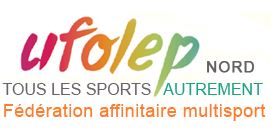        Procédure de demande  RICA 1) être licencié pour la saison en cours 2) Avoir suivi un recyclage  proposé par le calendrier3)  joindre une copie  de votre livret de juge                      -atteste votre niveau de jugement                      - une copie de votre licence UFOLEP                      -le formulaire de demande de RICA4) A qui envoyer la demande :         Pour le Pas de Calais : UFOLEP62Délégué LEGER Jérôme- Président COEUGNIET Michel
UFOLEP - MAISON DES SPORTS
9 RUE JEAN BART BP 31        Pour le nord :   UFOLEP 59
Délégué DOURLEN Thibaut - Président FLAGOLLET André 16 PLACE CORMONTAIGNE
59000 LILLE